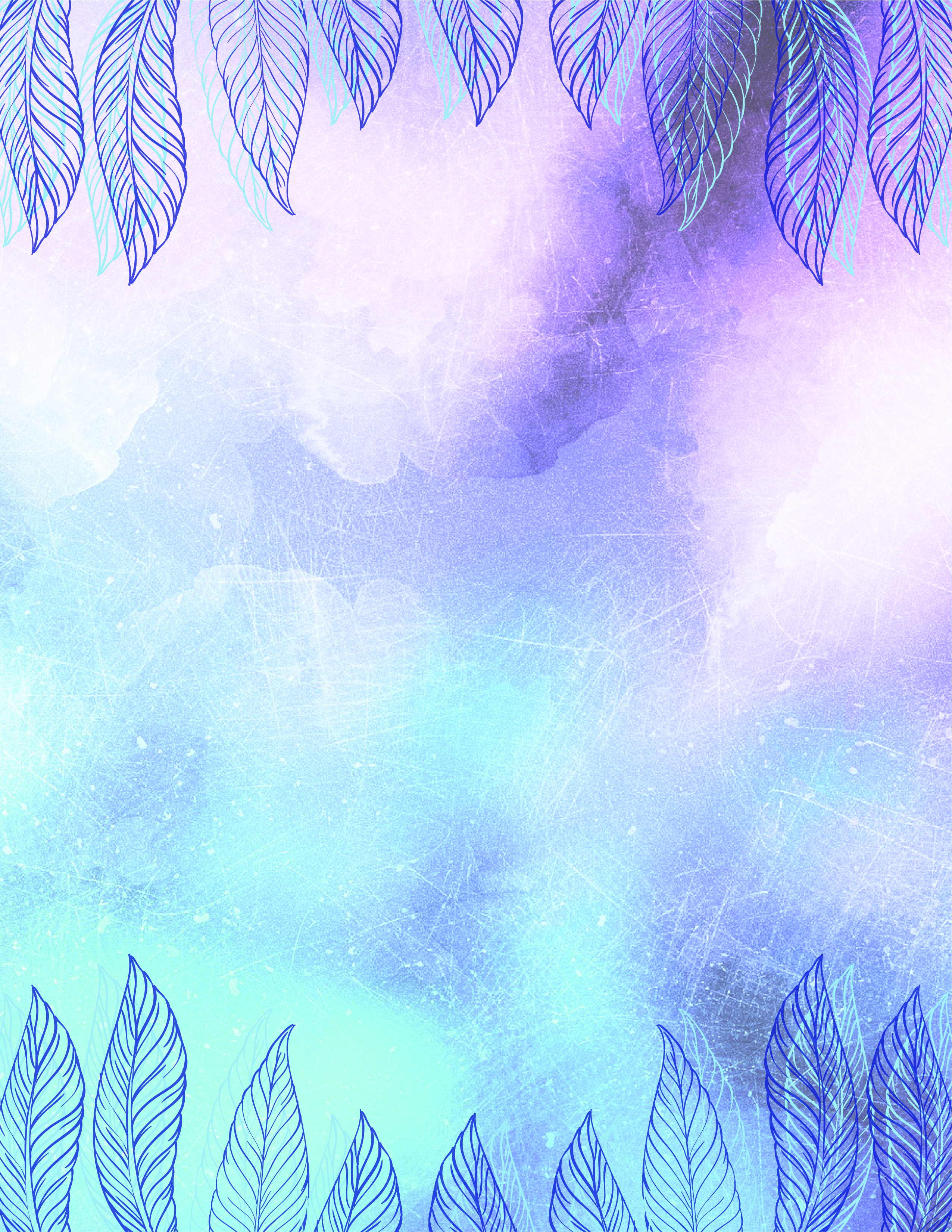 HALLOWEEN FEESTZATERDAG 6 november 202112.00 uur tot 16.00 uur In het clubgebouwKom verkleed dan kun je een prijs winnenJe hoeft niet te lunchen want wij zorgen voor een enge lunchWij gaan knutselen en spelen en een beetje griezelenGeef je zo snel mogelijk op maar zeker voor 30 oktober2021Via maureenhekker@gmail.comZet achter je naam ook je leeftijd.Je bent uitgenodigd om samen met ons 
feest te vieren!